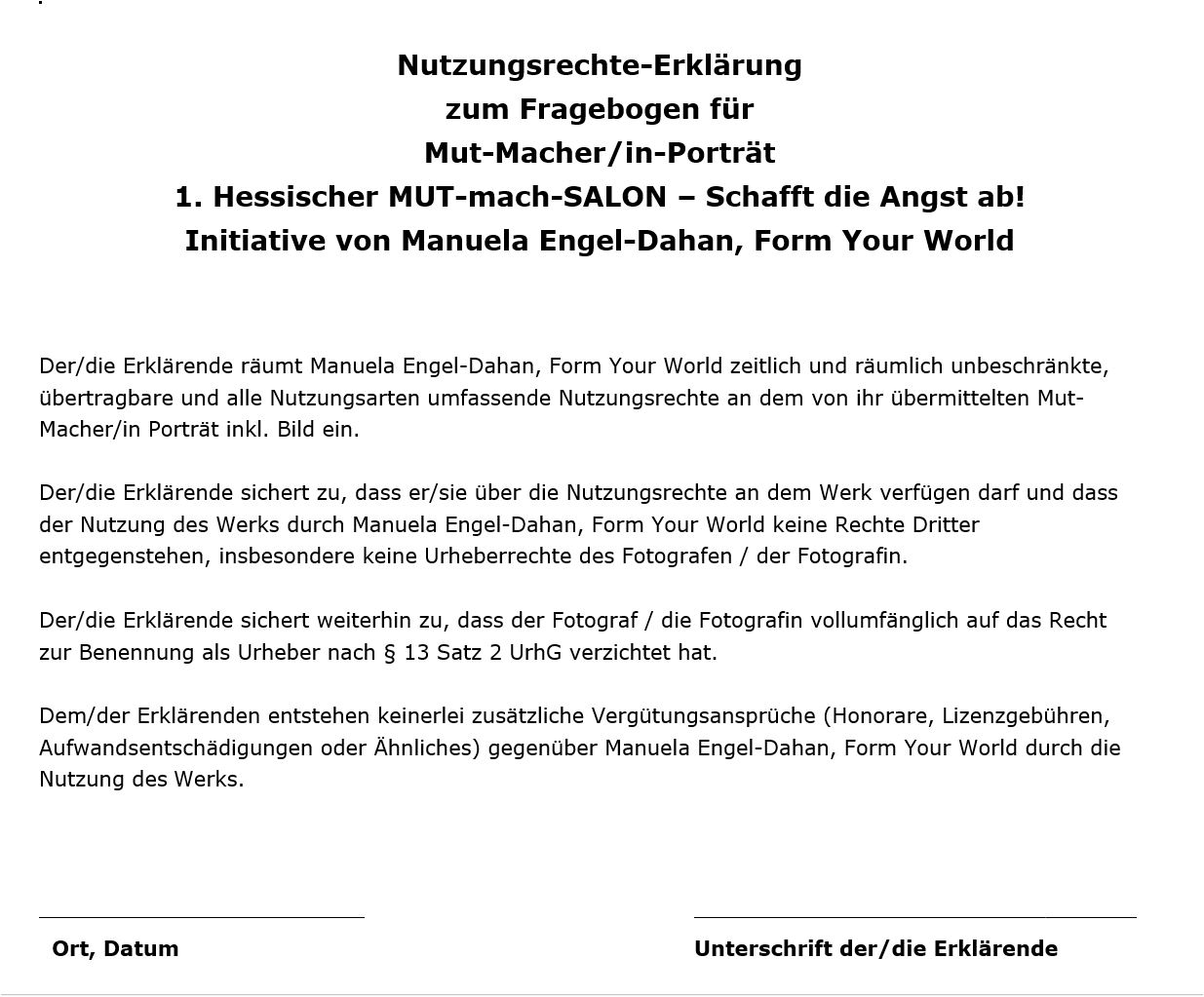 Fragebogen für Mut-Macher/in-Porträt1. Hessischer MUT-mach-SALON – Schafft die Angst ab! Initiative von Manuela Engel-Dahan, Form Your World GmbHLiebe/r hier Ihren Namen eintragen was ist Ihre Idee, Vision oder Mission?Hier Ihre Inhalte eintragen (Ideal sind 3 – 5 Zeilen, nicht mehr als 8 Zeilen schreiben)Leben Sie das schon?Hier Ihre Inhalte eintragen (Ideal sind 3 – 5 Zeilen, nicht mehr als 8 Zeilen schreiben)Wenn ja, was war Ihr Zünder?Hier Ihre Inhalte eintragen (Ideal sind 3 – 5 Zeilen, nicht mehr als 8 Zeilen schreiben)Wenn nein, was fehlt noch?Hier Ihre Inhalte eintragen (Ideal sind 3 – 5 Zeilen, nicht mehr als 8 Zeilen schreiben)Ggf. diese Frage löschen, wenn das nicht in Frage kommt!Wie begegnen Sie Hürden und Widerständen?Hier Ihre Inhalte eintragen (Ideal sind 3 – 5 Zeilen, nicht mehr als 8 Zeilen schreiben)Was bestärkt Sie dabei, Ihren Weg weiterzugehen?Hier Ihre Inhalte eintragen (Ideal sind 3 – 5 Zeilen, nicht mehr als 8 Zeilen schreiben)Was ist Ihr Ziel im Leben?Hier Ihre Inhalte eintragen (Ideal sind 3 – 5 Zeilen, nicht mehr als 8 Zeilen schreiben).Was ist Ihre Botschaft, die Sie teilen möchten?   Hier Ihre Inhalte eintragen (Ideal sind 3 – 5 Zeilen, nicht mehr als 8 Zeilen schreiben)Mein Foto füge ich bei. Mit der Veröffentlichung dieser Informationen und des Fotos bin ich einverstanden. Siehe auch meine dazugehörige Nutzungsrechte-Erklärung._________________________				_________________________			 Ort, Datum		Unterschrift der/die ErklärendeWir ergänzen die Daten um Headline, Vorwort und Anmerkung Manuela Engel-Dahan.Vor Veröffentlichung erhalten Sie den gesamten Text zur Freigabe!Headlinetragen wir einVorworttragen wir einAnmerkung von Manuela Engel-Dahan:
tragen wir ein